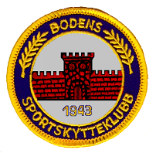 Inbjudan till SvartkrutsskytteBodens Sportskytteklubb i samarbete med Bodens Svartkruts skytteföreningInbjuder härmed till precision och triangelskjutning.När	Söndag den 23 augusti klockan 16.00Plats	Bodens SSK:s skjutbana, Gammelängsberget i BodenKlasser	Enhandsvapen enligt SSSF:s reglemente!Anmäl dej på plats. Startavgift 40 kr.Enklare serveringFrågor besvaras av Kjell Rönnbäck 0703899241Välkomna!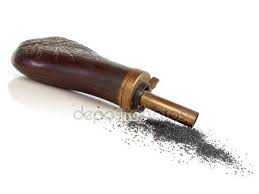 